Spis podręczników dla klasy pierwszej LO po szkole podstawowej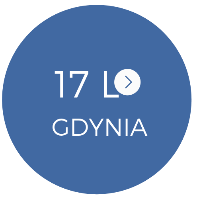 (Jeśli danego przedmiotu nie ma na liście, oznacza to, że informacja zostanie podana przez nauczyciela).1D –  SCIENCE (rozszerzenie biologia, chemia, j. angielski) 1E – menadżersko – prawnicza (rozszerzenie j.polski, historia, j. angielski)                               1F – STEAM  (rozszerzenie matematyka, informatyka, j. angielski) przedmiot tytuł autor Nr dopuszczeniawydawnictwo uwagi j.polski Ponad słowami 1 część 1 Podręcznik do języka polskiego dla liceum ogólnokształcącego i technikum. Zakres podstawowy i rozszerzony  Małgorzata Chmiel, Anna Cisowska, Joanna Kościerzyńska, Helena Kusy, AleksandraWróblewska W trakcie nadawania numeru. Wszystkie recenzje pozytywne Nowa Era j. francuskij. angielski j. niemiecki informacja we wrześniu matematyka Matematyka z plusem 1. Zakres rozszerzony Podręcznik do liceum i technikum Małgorzata Dobrowolska, Marcin Karpiński, Jacek Lech 963/1/2019 GdańskieWydawnictwo Oświatowe  1Fmatematyka Matematyka z plusem 1. Zakres podstawowy Podręcznik do liceum i technikum Małgorzata Dobrowolska, Marcin Karpiński, Jacek Lech 964/1/2019 GdańskieWydawnictwoOświatowe  1D, 1Ewos W centrum uwagi Zakres podstawowy Podręcznik do wiedzy o społeczeństwie dla liceum ogólno- kształcącego i technikum Arkadiusz Janicki, Justyna Kięczkowska, Mariusz Menz 1034/1/2019 Nowa Era informatyka Informatyka na czasie 1 Podręcznik dla liceum i technikum, zakres podstawowy Janusz Mazur, Paweł Perekietka, Zbigniew Talaga, Janusz S. Wierzbicki 990/1/2019 Nowa Era 1D, 1 Einformatyka Informatyka na czasie 1 Podręcznik dla liceum i technikum, zakres rozszerzony.Janusz Mazur, Janusz S. Wierzbicki, PawełPerekietka, Zbigniew Talaga W toku Nowa Era 1F geografia Oblicza geografii 1. Podręcznik dla liceum ogólnokształcącego i technikum, zakres podstawowy Roman Malarz, Marek Więckowski 983/1/2019 Nowa Era chemia - podstawa To jest chemia 1 Chemia ogólna i nieorganiczna. Podręcznik dla liceum ogólnokształcącego i technikum. Zakres podstawowy. Podręcznik ze zbiorem zadań Autor: Romuald Hassa, Aleksandra Mrzigod, Janusz Mrzigod 994/1/2019 Nowa Era 1E, 1F chemia - rozszerzenie To jest chemia 1 Chemia ogólna i nieorganiczna. Podręcznik dla liceum ogólnokształcącego i technikum. Zakres rozszerzony.Autor: Maria Litwin, Szarota Styka-Wlazło, Joanna Szymońska 991/1/2019 Nowa Era 1D przedsiębiorczość Krok w przedsiębiorczość. Podręcznik do podstaw przedsiębiorczości dla szkół ponadpodstawowych, T. Rachwał, Z. Makieła, Nowa Era  2019 r. biologia podstawa biologia rozszerzenie Biologia na czasie 1Podręcznik dla liceum ogólnokształcącego i technikum, zakres podstawowy Biologia na czasie 1Podręcznik dla liceum ogólnokształcącego i technikum, zakres rozszerzony Anna Helmin, Jolanta Holeczek Marek Guzik, Ryszard Kozik, Renata Matuszewska, Władysław Zamachowski1006/1/2019 1010/1/2019 Nowa Era Nowa Era  1E, 1F1D 